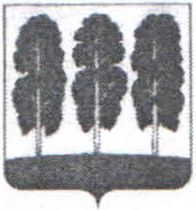 АДМИНИСТРАЦИЯ БЕРЕЗОВСКОГО РАЙОНАХАНТЫ-МАНСИЙСКОГО АВТОНОМНОГО ОКРУГА - ЮГРЫПОСТАНОВЛЕНИЕот 01.06.2018	№442пгт. БерезовоО комиссии по предоставлению государственной поддержки коренным малочисленным народам Севера и о признании утратившими силу некоторых нормативных правовых актов администрации Березовского районаВ соответствии с Законом Ханты-Мансийского автономного округа - Югры от 31 января 2011 года № 8-оз «О наделении органов местного самоуправления муниципальных образований Ханты-Мансийского автономного округа - Югры отдельным государственным полномочием по участию в реализации государственной программы Ханты-Мансийского автономного округа - Югры «Социально-экономическое развитие коренных малочисленных народов Севера Ханты-Мансийского автономного округа - Югры на 2018 - 2025 годы и на период до 2030 года», постановлением Правительства Ханты-Мансийского автономного округа - Югры от 03 октября 2013 года № 398-п «О государственной программе Ханты-Мансийского автономного округа - Югры «Социально-экономическое развитие коренных малочисленных народов Севера Ханты-Мансийского автономного округа — Югры на 2018 - 2025 годы и на период до 2030 года», постановлением администрации Березовского района от 02 декабря 2013 года № 1757 «О муниципальной программе «Социально-экономическое развитие коренных малочисленных народов Севера Березовского района на 2018 - 2025 годы и на период до 2030 года»:Создать комиссию по предоставлению государственной поддержки коренным малочисленным народам Севера (далее - Комиссия).Утвердить:Положение о Комиссии согласно приложению 1 к настоящему постановлению;состав Комиссии согласно приложению 2 к настоящему постановлению.Признать утратившими силу распоряжения администрации Березовского района:от 09.08.2016 № 402-р «Об утверждении состава комиссии администрации Березовского района по рассмотрению заявлений, поданных в рамках реализации государственной программы Ханты-Мансийского автономного округа - Югры «Социально-экономическое развитие коренных малочисленных народов Севера Ханты-Мансийского автономного округа - Югры на 2016 - 2020 годы»;от 08.09.2017 № 737-р «О внесении изменений в распоряжениеадминистрации Березовского района от 26 января 2017 годы № 61-р «Об утверждении состава комиссии администрации Березовского района по рассмотрению заявлений, поданных в рамках реализации государственной программы	Ханты-Мансийского	автономного	округа	-	Югры	«Социально-экономическое	развитие	коренных	малочисленных	народов	Севера	Ханты-Мансийского автономного округа - Югры на 2016 - 2020 годы»;от 26.01.2017 № 61-р «О внесении изменения в распоряжениеадминистрации Березовского района от 09 августа 2016 года № 402-р «Об утверждении состава комиссии администрации Березовского района по рассмотрению заявлений, поданных в рамках реализации государственной программы	Ханты-Мансийского	автономного	округа	-	Югры	«Социально-экономическое	развитие	коренных	малочисленных	народов	Севера	Ханты-Мансийского автономного округа - Югры на 2016 - 2020 годы»;от 19.10.2017 № 878-р «О внесении изменения в приложение краспоряжению администрации Березовского района от 09.08.2016 № 402-р «Об утверждении состава комиссии администрации Березовского района по рассмотрению заявлений, поданных в рамках реализации государственной программы	Ханты-Мансийского	автономного	округа	-	Югры	«Социально-экономическое	развитие	коренных	малочисленных	народов	Севера	Ханты-Мансийского автономного округа - Югры на 2016 — 2020 годы»;от 13.03.2018 № 134-р «О внесении изменения в приложение краспоряжению администрации Березовского района от 09.08.2016 № 402-р «Об утверждении состава комиссии администрации Березовского района по рассмотрению заявлений, поданных в рамках реализации государственной программы	Ханты-Мансийского	автономного	округа	-	Югры	«Социально-экономическое	развитие	коренных	малочисленных	народов	Севера	Ханты-Мансийского автономного округа - Югры на 2016 - 2020 годы».Настоящее постановление вступает в силу после его подписания.Контроль за исполнением настоящего постановления возложить на заместителя главы Березовского района С.Г.Антоненкова.Приложение 1к постановлению администрации Березовского районаот 01.06.2018 №442ПОЛОЖЕНИЕо комиссии по предоставлению государственной поддержки коренныммалочисленным народам Севера
(далее - Комиссия)1. Общие положенияКомиссия создана с целью рассмотрения заявлений и документов, осуществления отбора получателей и коллегиального принятия решений по предоставлению государственной поддержки.В своей деятельности Комиссия руководствуется:Государственной программой Ханты-Мансийского автономного округа - Югры «Социально-экономическое развитие коренных малочисленных народов Севера Ханты-Мансийского автономного округа - Югры на 2018 - 2025 годы и на период до 2030 года», утвержденной постановлением Правительства Ханты- Мансийского автономного округа - Югры от 03 октября 2013 годы № 398-п (далее - программа КМНС);настоящим Положением.2. Основные задачи КомиссииОсновной задачей Комиссии является создание условий для устойчивого функционирования традиционных отраслей хозяйствования путем поддержки традиционного образа жизни и природопользования.Функции КомиссииДля решения поставленных задач Комиссия осуществляет следующие функции:4.1. Рассмотрение документов, осуществление отбора получателей и принятие решения о предоставлении или об отказе в предоставлении субсидии на: обустройство земельных участков территорий традиционного природопользования, территорий (акваторий), предназначенных для пользования объектами животного мира, водными биологическими ресурсами;приобретение материально-технических средств;приобретение северных оленей;лимитируемую продукцию охоты;оплату обучения, проезда к месту нахождения организации, имеющей право проводить подготовку лиц в целях изучения правил безопасного обращения с оружием;- обустройство быта молодым специалистам из числа коренных малочисленных народов Севера, работающим в местах традиционного проживания и традиционной хозяйственной деятельности.4.2. Рассмотрение заявлений получателей финансовой поддержки по изменению сроков исполнения обязательств, предусмотренных Соглашениями о предоставлении субсидии.Порядок работы КомиссииОрганизацию деятельности Комиссии осуществляет отдел по вопросам малочисленных народов Севера, природопользованию, сельскому хозяйству и экологии администрации Березовского района.Заседания Комиссии проводятся по мере поступления заявлений и документов по предоставлению субсидий.Заседание Комиссии считается правомочным, если на нем присутствует не менее половины от общего числа членов Комиссии. В случае отсутствия члена Комиссии в заседании Комиссии участвует лицо, исполняющее его обязанности в соответствии с правовым актом.Председатель Комиссии руководит ее деятельностью, председательствует на заседаниях. В его отсутствие функции председателя исполняет заместитель председателя Комиссии.Решения Комиссии принимаются на основе открытого голосования простым большинством голосов от числа присутствующих на заседании.Ведение и оформление протокола осуществляется секретарем Комиссии.В случае отсутствия секретаря Комиссии его обязанности исполняет один из членов Комиссии, который назначается председателем.Протокол подписывается всеми членами Комиссии присутствовавшими на заседании.Приложение 2к постановлению администрации Березовского районаот 01.06.2018 №442СОСТАВкомиссии по предоставлению государственной поддержки коренныммалочисленным народам Севера(далее - Комиссия)Антоненков С.Г - заместитель главы Березовского района, председатель Комиссии;Лапина Н.В. - заведующий отделом по вопросам малочисленных народов Севера, природопользованию, сельскому хозяйству и экологии администрации Березовского района, заместитель председателя Комиссии;Константинова Н.В. - главный специалист отдела по вопросам малочисленных народов Севера, природопользованию, сельскому хозяйству и экологии администрации Березовского района, секретарь Комиссии;Семенков Д.А. - эксперт отдела по вопросам малочисленных народов Севера, природопользованию, сельскому хозяйству и экологии администрации Березовского района, член Комиссии;Филоненко С.В. - заведующий отделом бюджетного планирования и сводного анализа комитета по финансам администрации Березовского района, член Комиссии;Антоненкова О.В. - начальник юридическо-правового управления администрации Березовского района, член Комиссии;Ануфриева Т.В. - заведующий отделом по бухгалтерскому учету и отчетности администрации Березовского района, член Комиссии;Пьянков С.В. - начальник отдела-лесничий Березовского территориального отдела-лесничества Управления лесного хозяйства и особо охраняемых природных территорий Департамента природопользования и природных ресурсов Ханты-Мансийского автономного округа - Югры, член Комиссии (по согласованию);Кашлатова Л.В. - Председатель Березовского отделения общественной организации «Спасение Югры», член Комиссии (по согласованию).